Look at the following relative paths and describe the location of the image Trento.jpg:../mywebsite/images/Trento.jpg../pages/images/Trento.jpgimages/Trento.jpgWhich folders are at the same level?Are there equivalent paths?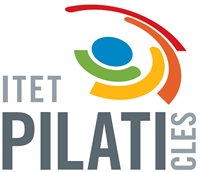 CLILSurnameTeacher Corrente Maria LuisaName